Everett Mountaineers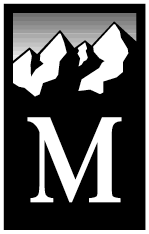 Alpine Scrambling CommitteeScrambling Mentor Evaluation formTrip Leader applicant name:                               Mentor name:                                Mentored Trip destination:                                  Mentored Trip date:                                              Trip Preparation / Pre-Trip Organization:Assessment of route, difficulty, conditions and risksInforming participants of itinerary, gear, and other preparationsScreening out any inappropriate participants (if appl.)Time Management:Awareness of group progress compared to the planned itineraryActions taken to improve the group’s progress (if appl.)Navigation:Staying on intended routeGood use of navigation tools / techniques and participants’ input when neededSafety / Judgment / Decision making:Recognition / assessment of risks during tripActions taken to avoid / minimize hazardsRecognition of key decision pointsSound judgments / decisionsConfident communication of decisions to groupCommunication Skills / Group Awareness / Teamwork:Sufficient communication to participants during the tripResponsiveness to participant concernsConsultation of participant opinions and/or inputsAttention to participant conditions and capabilitiesActions taken to respond to participant needsKeeping the group together when neededDelegation of tasks to participants as neededGuidance provided to ensure / improve teamwork of groupWhat went well on the trip?What didn’t go so well?Overall leadership assessment:Mentor’s rating:ExcellentAdequateNeeds WorkComments:ExcellentAdequateNeeds WorkComments:ExcellentAdequateNeeds WorkComments:ExcellentAdequateNeeds WorkComments:ExcellentAdequateNeeds WorkComments:ExcellentAdequateNeeds WorkMentor recommendation to Committee on applicant qualification for Trip Leader:(Any additional mentored trips recommended prior to qualification?)